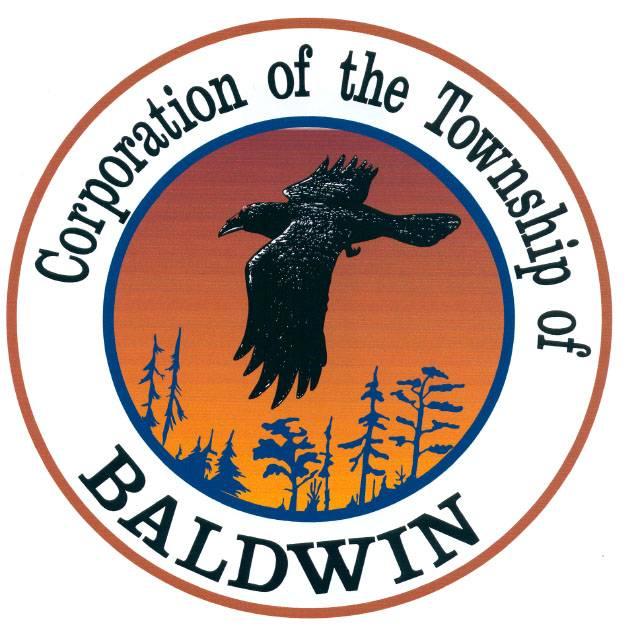 The Corporation of theTOWNSHIP OF BALDWINP.O.  Box 7095, 11 Spooner StreetMCKERROW, ONTARIOP0P 1M0				TEL: (705) 869-0225      FAX: (705) 869-5049______________________________________________________________________________TOWNSHIP OF BALDWINRegular Meeting of Council		MINUTESDATE:		February 1st, 2021TIME:			5:00 P.M.PLACE:		ZOOM	Call to Order & Note Members PresentThe meeting was called to order by the Mayor at 5:10 p.m. (Budget Meeting was held at 5:00 p.m.)Council members present:	Mayor GorhamDeputy Mayor Boucher					Councillor Maltais					Councillor McDowell					Councillor FairbairnOther:				Bob Clement – Fire Chief					Clerk - Karin Bates											Declaration of Pecuniary Interest and The General Nature Thereof – noneAgendaNOW THEREFORE BE IT RESOLVED THAT:  The agenda be accepted as written.Resolution #21-001Moved: 	FairbairnSecond: 	McDowell	CARRIEDMinutes – Business Arising from Minutesa)	MinutesNOW THEREFORE BE IT RESOLVED THAT:  the minutes from the Regular Council Meeting of December 14, 2020 are hereby accepted.Resolution #21-002Moved: 	Maltais			Second: 	Boucher			CARRIED5.	Delegations & Petitions - NONE6.  REPORTSStaffFire Chief – see report Roads ReportCAO/Clerk-Treasurer – see report		a)	1)	Garbage/Recycle possible joint agreement			2)	PHSD – Joint COVID Rules messaging DIRECTION:   Clerk is to contact PHSD re:  Joint COVID Rules messaging and indicate that our Council preferred “Rule 2 - 10 rules”CouncillorsRoads LiaisonsRecreation LiaisonFire LiaisonMayor	      Deputy Mayor – RV Anderson up-date	DIRECTION:  Deputy Mayor Boucher to contact RV Anderson regarding 	Councils approval and moving forward with the Final Design Proposal with the 	revised engineering scope and budget – Revision 1Building InspectorNOW THEREFORE BE IT RESOLVED THAT:  The reports be accepted as read.Resolution #21-003Moved: 	FairbairnSecond: 	Maltais		CARRIED7.	Correspondence1)	MPAC – 2021 Municipal Levy Letter2)	Ministry of Children, Community and Social Services3)	Public Health Sudbury and Districts – budget4)	Ministry of Agriculture, Food and Rural Affairs – OWDCP Compensation Program5)	Ministry of Environment – Drinking Water Inspection Report6)	Solicitor General – amendments to PSA7)	Ministry of Energy – Long Term Energy Plan8)	Shakespeare Township – Water Crossing at Fire Hall Road9)	COVID – Recreational AmenitiesNOW THEREFORE BE IT RESOLVED THAT:  the correspondence is hereby accepted as circulated and/or read.Resolution #21-004Moved: 	McDowellSeconded: 	Maltais		CARRIEDSTATEMENT OF ACCOUNTDue to COVID restriction all Councillors were not able to review the monthly financials. DIRECTION:  Council to come in and review journals prior to the March meeting.  December, January, February to be reviewed for March 2021 Council meeting.By-Laws & Resolution	1)	Zoning By-Law 2020-P-002 (By-Law, Zoning, and maps)	NOW THEREFORE BE IT RESOLVED THAT:  Council approves the new 	Zoning By-Law # 2021-P-001	Resolution #21-005Moved: 	McDowellSeconded: 	Fairbairn		CARRIED	2)	LaCloche Foothills – Request for Proposals for Waste & Recycling 				Services	NOW THEREFORE BE IT RESOLVED THAT:  Council supports moving forward 	with the “Request for Proposals for Waste & Recycling Services”, in conjunction 	with The Town of Espanola, Township of Sables-Spanish Rivers and the 	Township of Nairn-Hyman. 	Resolution #21-006Moved: 	BoucherSeconded: 	Fairbairn		CARRIED	3)	Lake of Bays – Accessibility for Ontarians for Disabilities Act Website 			Compliance Extension Request 007	NOW THEREFORE BE IT RESOLVED THAT:  Council supports “Resolution #7 		(a)/12/15/20” from the Lake of Bay pertaining to “Compliance Extension 	Request”.	Resolution #21-007Moved: 	FairbairnSeconded: 	McDowell		CARRIED	4)	Township of Matachewan – deadline for future grants have longer turn 			around time 008	NOW THEREFORE BE IT RESOLVED THAT:  Council supports “Resolution #7 		(a)/12/15/20” from the Lake of Bay pertaining to “Compliance Extension 	Request”.	Resolution #21-008Moved: 	BoucherSeconded: 	Maltais			CARRIED	5)	Township of Nairn and Hyman – Closure of Non-Essential Businesses 			during the pandemic	NOW THEREFORE BE IT RESOLVED THAT:  Council supports the Township 	of Nairn and Hyman Resolution 2020-15-246 regarding the Closure of Non-	Essential Businesses during the pandemic.	Resolution #21-009Moved: 	McDowellSeconded: 	Boucher			CARRIED	6)	Kingsville – Closure of Non-Essential Businesses during the pandemic		Fairbairn/Maltais	     NOW THEREFORE BE IT RESOLVED THAT:   Council supports the Kingsville                           Resolution Closure of Non-Essential Businesses during the pandemic.	Resolution #21-010Moved: 	FairbairnSeconded: 	Maltais			CARRIED	7)	By-Law No 2021-F-001 Interim Tax Levy	NOW THEREFORE BE IT RESOLVED THAT:   By-Law No. 2021-F-001, being 	a by-law to provide for an interim tax levy and to provide for the payment of taxes 	and to provide for penalty and interest of 1.25% per month plus missed due 	dates.	Resolution #21-011Moved: 	McDowellSeconded: 	Fairbairn			CARRIED	8)	Meeting Minutes – available on website	NOW THEREFORE BE IT RESOLVED THAT:   Council agrees to post meeting 	minutes to the web-site once they have been approved.	Resolution #21-012Moved: 	FairbairnSeconded: 	Maltais			CARRIED	9)	Fire Fighter Training facility closure	NOW THEREFORE BE IT RESOLVED THAT:   Council agrees to send the 	following to all 444 Municipalities, Premier Doug Ford, Solicitor General, Save 	OFC, Michael Mantha MPP and Carol Hughes MP.	WHEREAS the province wants to mandate training levels for Fire Fighters and 	now wishes to close the Ontario Fire College located in Gravenhurst, Ontario 	which has been used for many Government agencies such as Ministry of 	Transportation, Ontario Provincial Police, Fire Fighters, both full time and 	volunteer; and	WHEREAS only a small percentage of our department has any formal training 	and are responsible to train junior fire fighters with the minimal training we 	receive; and	WHEREAS as volunteers, we are on call 24/7/365 with day jobs and families that 	expect us to come home safely each and every time;  and	WHERAS the Fire College makes top tier training accessible to all Fire 	Departments in Ontario;  and	WHEREAS municipalities are mandated to have fire departments, yet there is no 	provincial or federal funding for volunteer fire departments for much needed 	equipment and training;  and	WHEREAS without a plan in place it is irresponsible to close down a vital training 	centre that serves Ontario and it would put Municipalities at risk which is 	shortsighted and not acceptable.	NOW THEREFORE BE IT RESOLVED THAT:  The Corporation of the Township 	of Baldwin requests the Province of Ontario to reconsider closing this all-	important facility for dollars over lives.11. In-Camera (the first portion of the meeting was held through ZOOM at 4:00 p.m. – 	5:00 p.m.  The resumed following the Regular Council Meeting at 5:40 p.m.)NOW THEREFORE BE IT RESOLVED THAT:   Pursuant to section 239 (2), (3) of the Municipal Act 2001 as amended, Council will now go into closed session to discuss Legal issues.TIME: 4:01 p.m.	Resolution #21-001-1Moved: 	FairbairnSeconded: 	McDowell			CARRIEDNOW THEREFORE BE IT RESOLVED THAT:   Pursuant to section 239 (2), (3) of the Municipal Act 2001 as amended, Council will now go out of closed session.TIME: 5:00 p.m.	Resolution #21-001-2Moved: 	McDowellSeconded: 	Boucher			CARRIEDa)	Council confirms they will be moving forward in the development of the old 		McKerrow Hotel property.  More information is to be gathered and brought 		to the next Council meeting.b)	Council confirms that they will continue to follow through on orders etc., 			given to residents via the By-Law Enforcement officer and the Chief 			Building Inspector.NOW THEREFORE BE IT RESOLVED THAT:   Pursuant to section 239 (2), (3) of the Municipal Act 2001 as amended, Council will now go into closed session to discuss Legal issues.TIME: 5:40 p.m.	Resolution #21-014Moved: 	MaltaisSeconded: 	Fairbairn			CARRIEDNOW THEREFORE BE IT RESOLVED THAT:   Pursuant to section 239 (2), (3) of the Municipal Act 2001 as amended, Council will now go into closed session to discuss Legal issues.TIME: 5:40 p.m.NOW THEREFORE BE IT RESOLVED THAT:   Pursuant to section 239 (2), (3) of the Municipal Act 2001 as amended, Council will now go out of closed session.TIME: 5:45 p.m.	Resolution #21-015Moved: 	MaltaisSeconded: 	Fairbairn			CARRIEDa)	Council directs Clerk to obtain a “Letter of Opinion” from a realtor for a 			township owned property to prepare for sale.12. Close of Meeting:Motion to adjourn - 	Maltais		TIME:   5:46 p.m._____________________________		________________________________MAYOR						CLERK